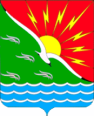 СОВЕТ ДЕПУТАТОВМУНИЦИПАЛЬНОГО ОБРАЗОВАНИЯЭНЕРГЕТИКСКИЙ ПОССОВЕТ НОВООРСКОГО РАЙОНА ОРЕНБУРГСКОЙ ОБЛАСТИТРЕТИЙ СОЗЫВР Е Ш Е Н И Е23.09.2019                            п. Энергетик                                    № 291О досрочном прекращении полномочий главы муниципального образования Энергетикский поссовет Новоорского района Оренбургской области В соответствии с пунктом 10 части 10 статьи 35, пунктом 2 части 6, частью 7 статьи  36 Федерального закона от 06.10.2003 № 131-ФЗ «Об общих принципах организации местного самоуправления в Российской Федерации», пунктом 2 части 1 и частью 2 статьи 28 Устава муниципального образования  Энергетикский поссовет Новоорского района Оренбургской области, на основании личного заявления главы муниципального образования Энергетикский поссовет Гоношилкина Александра Владимировича от 20.09.2019, Совет депутатов муниципального образования Энергетикский поссовет Новоорского района Оренбургской области, Р Е Ш И Л:1. Прекратить досрочно полномочия главы муниципального образования Энергетикский поссовет Новоорского района Оренбургской области Гоношилкина Александра Владимировича, в связи с отставкой по собственному желанию с 23.09.2019.2.  С 24.09.2019 исполнение полномочий главы муниципального образования Энергетикский поссовет Новоорского района Оренбургской области, на период до избрания нового главы муниципального образования Энергетикский поссовет Новоорского района Оренбургской области, возложить на заместителя главы администрации муниципального образования Энергетикский поссовет по социальным вопросам Киселева Евгения Владимировича.3. Настоящее решение вступает в силу с момента подписания и подлежит опубликованию в печатном средстве массовой информации муниципального образования Энергетикский поссовет Новоорского района Оренбургской области «Правовой бюллетень муниципального образования Энергетикский поссовет».  4. Контроль за исполнением настоящего решения возложить на постоянную депутатскую мандатную комиссию по вопросам местного самоуправления и вопросам депутатской этики.   Глава муниципального образования – Председатель Совета депутатов   муниципального образования                                                   А.В. Гоношилкин                                                